MUHAMMED OBJECTIVE               To seek a challenging position in a dynamic environment and desire to progress further in the same field and like to grow with the organization and prove to be an asset for its effective functioning and be a team player for the achievement of organizational goals and its success.StrengthDynamic flexible personality.Excellent coordination and presentation skills.Adapt fast in any kind of environment and interpersonal skills.Ability to work in a team & Good leadership skill.Educational Qualifications:Computer Knowledge:Computerized Financial Accounting (Tally ERP9)Type writing (Higher & Lower Completed)MS Office (MS Word, MS excel & MS PowerPoint)Yser Global BakeProject: -Organization: BAJAJ Pvt Ltd.Duration: Job Title: Job Satisfaction and Overall performanceTo find out the balance sheet and profit and loss of the company.To know the satisfaction of the laborer’sAreas of trainingReceptionSalesFinancingSpares and ServicingCustomer serviceOrganization: Duration: 2013 june at presentJob Title: Sales coordinator & Invoicing.Receiving MailsCustomer DealingGiving OrdersBillingPersonal Details:Religion			:	IslamDate of Birth		:	30/06/1992Gender			:	MaleNationality			:	IndianMarital Status		:	SingleLanguages known		:	English, Hindi, Tamil & Malayalam.Job Seeker First Name / CV No: 1719432Click to send CV No & get contact details of candidate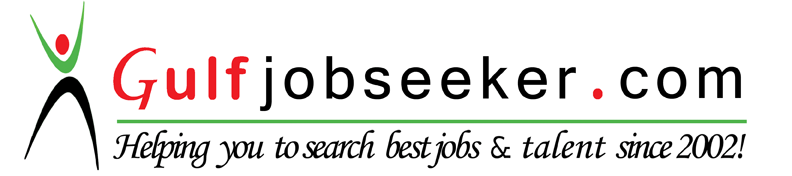 BcomUnder Calicut University2009-2012Plus Two (Commerce)Under VHSE2007-2009SSLCUnder SCERT2007